AP®  Advanced Placement Exam Schedule 2013 			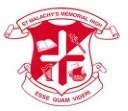 STUDIO ART:  All materials must be submitted on line before 10 May.  Portfolio assembly will take place on 10 May at 12:00 in the Learning Commons***All exams will be written in the Leaning CommonsAll exams will begin at the assigned time so students must arrive with all materials before the exam start timeUpon arrival at the exam students will not be permitted to write the exam if they have any of the following items with them:Electronic equipment (cell phone, smart phone, tablet computer, etc.), portable listening or recording devices (MP3 player, iPod, etc.), cameras or other photographic equipment, devices that can access the internet, or other electronic or communication devicesBooks, compasses, correction fluid, dictionariesProtractorsRulers or straightedges (allowed only for Physics exams)Scratch paperComputersReference guides, keyboard maps or other typing instructionsCalculators (allowed only for Biology, Calculus, Chemistry, Physics)Watches that beep or have an alarmPortable listening or recording devices (even with headphones) or photographic equipmentFood or drinkClothing with subject-related informationDateTimeExamInstructor6 May 20138:00ChemistryS. Shepard8 May 20138:00Calculus AB/BCP. Holder9 May 20138:00English Literature and CompositionC. Stacey10 May 20138:00English Language and CompositionC. Stacey13 May 20138:00BiologyR. Connors13 May 201312:00Physics BJ. Wells14 May 201312:00French Language and CultureM. Gaudet15 May 201312:00European HistoryR. Mitchell